Spelling Mr Bird’s group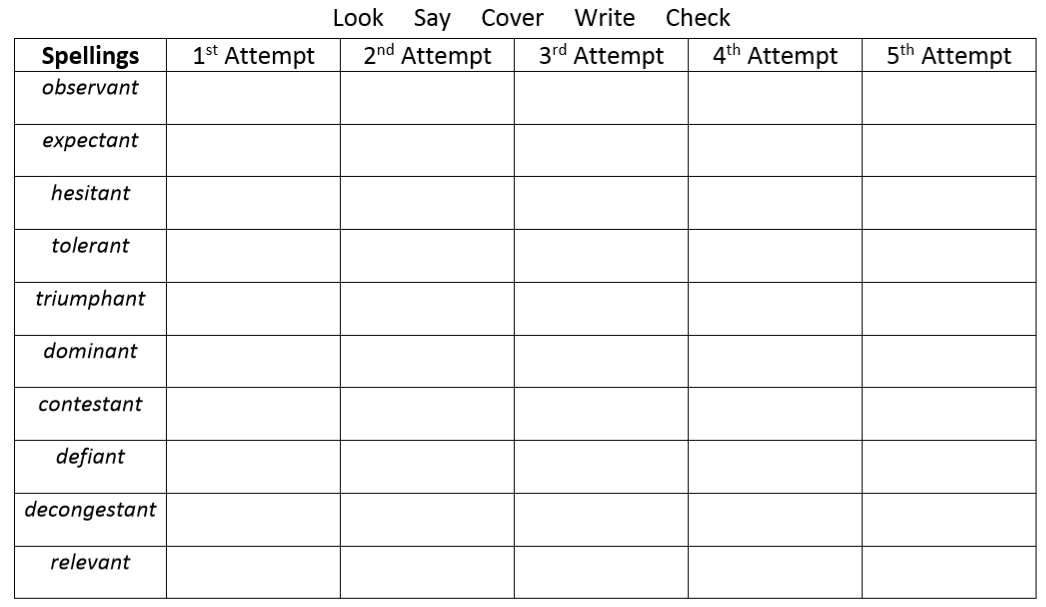 Use five of these words correctly in sentences of your own.